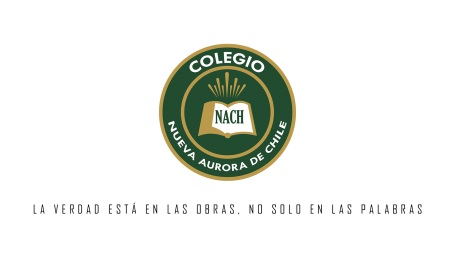 Departamento de ciencias y educación físicaProfesor Camilo Poblete / Daniela López Trabajo escrito unidad 1 Habilidades motrices básicas. Realizar un tríptico manual. (materiales a elección, ejemplo:  cartulinas, hoja de block, etc.)                Ejemplo de formato: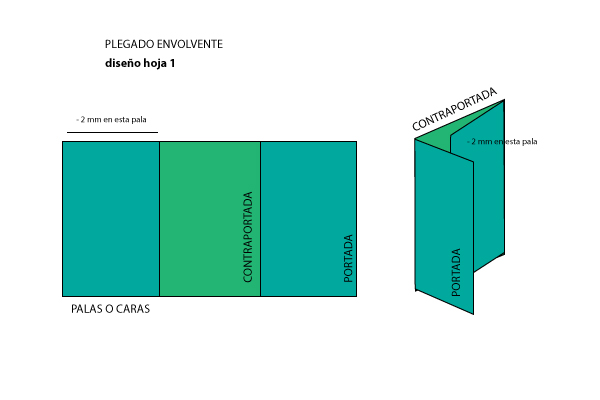 Este debe incluir lo siguiente:-Plana exterior:  Título “habilidades motrices básicas” con dibujo alusivo al tema. Nombre completo. Curso.-Planas interiores: Desarrollo ¿Qué es una habilidad motriz?¿Cuáles son las habilidades motrices básicas? explique y realice un dibujo alusivo de cada una.¿Por qué son importantes las habilidades motrices básicas?¿Cómo podemos trabajar las habilidades motrices básicas?Dibuje un circuito de habilidades motrices básicas con al menos 6 estaciones (similar a lo trabajado en clases).